HeadshotName Email AddressDepartmentTrackBio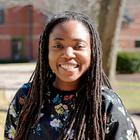 Shana Burrowesshanab@bu.eduMedicineEpidemiologistI was born and raised on the island of Barbados where most of my family still resides. I moved to the US to pursue my graduate studies in epidemiology with a focus on infectious diseases. My current research examines the inappropriate prescription and use of antibiotics in both the outpatient and inpatient settings. This work will be expanded to examine the use of non-prescribed antibiotics in the community with a focus on Caribbean immigrants. My future research aims to leverage community engaged research methods to improve the representation and active participation of underrepresented groups in research. When I am not working I enjoy spending time with my family, running and when in Barbados-going to the beach.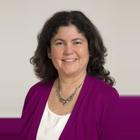 Marisol Lopezmlopez@bu.eduPharmacology, Physiology & BiophysicsFaculty EducatorDr. Marisol E. Lopez is an Assistant Professor in the Department of Pharmacology, Physiology and Biophysics at Boston University Chobanian & Avedisian School of Medicine. She teaches Physiology to dental, medical, and graduate students. Her scholarly research interests include the barriers students from underrepresented groups face entering and persisting in higher education, the importance of sense of belonging on student retention, the effects of pathway programs developed to increase diversity, and investigating the contribution of legislation to racial disparities in higher education. Dr. Lopez is committed to increasing the diversity in STEM and healthcare professions through her teaching, scholarly work, and community involvement. She is an inclusive educator and strives to provide a learning environment that is equitable and accessible to students of diverse backgrounds. She contributes to diversity, equity, inclusion, and accessibility (DEIA) work in her department, institution, professional societies, and the community.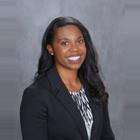 Bianca Carsonbianca.carson@bmc.orgNeurologyClinical InstructorI am from Los Angeles, CA and am excited to join the BU community. I completed my undergraduate degree at University of California, Berkeley in Integrative Biology with an emphasis on human biodynamics. I then earned my medical doctorate at Howard University College of Medicine in Washington DC. I completed my residency at University of California, Riverside/ Riverside Community Hospital Neurology Residency Program in Riverside, CA. I recently completed a sports neurology and pain fellowship at Cedars Sinai Kerlan Jobe Institute in Los Angeles, CA. I am excited to join the Headache and Pain Division of the Department of Neurology at Boston Medical Center with a subspecialty focus on sports neurology and pain management. My clinical interest includes adaptive sports medicine, mild traumatic brain injury, and potential pain management applications in neurorehabilitation. In my past time, I enjoy volunteering as medical support in various adaptive sports events.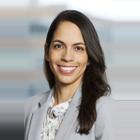 Ana Maria Rivas-Grajalesanamaria.rivas-grajales@bmc.orgPsychiatryClinical / ResearchI am a Staff Psychiatrist and Assistant Professor in the Department of Psychiatry at Boston University Chobanian & Avesidian School of Medicine. I completed residency training in psychiatry at Baylor College of Medicine and a clinical fellowship in Behavioral Neurology and Neuropsychiatry at Massachusetts General Hospital. I joined the faculty of Boston University in September 2022. I work in the outpatient setting and currently developing a transcranial magnetic stimulation and a neuropsychiatry service in the Department of Psychiatry Boston Medical Center.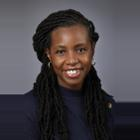 Alexandra "Alex" Belcher-Obejero-Pazalexandra.belcher-obejero-paz@bmc.orgObstetrics and GynecologyClinician EducatorDr. Alexandra Belcher-Obejero-Paz (Dr. Belcher) is a board-certified generalist obstetrician and gynecologist at Boston Medical Center. She received her MD at Geisinger College School of Medicine and her MPH at Columbia University Mailman School of Public Health. She completed her residency at Boston Medical Center. She is an Assistant Professor at the Boston University Chobanian and Avedisian School of Medicine. Her clinical practice is concentrated in community health and women's refugee health care but practices OB/GYN broadly. In addition to her clinical practice, she serves as co-director for the Endocrinology and Reproductive Medicine module in the preclerkship curriculum at the medical school.